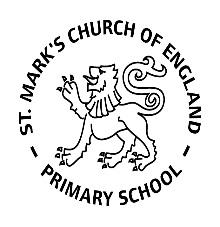 Weekly Overview – Week Beginning 11.11.19Here is an overview of some of the activities we will be doing this week.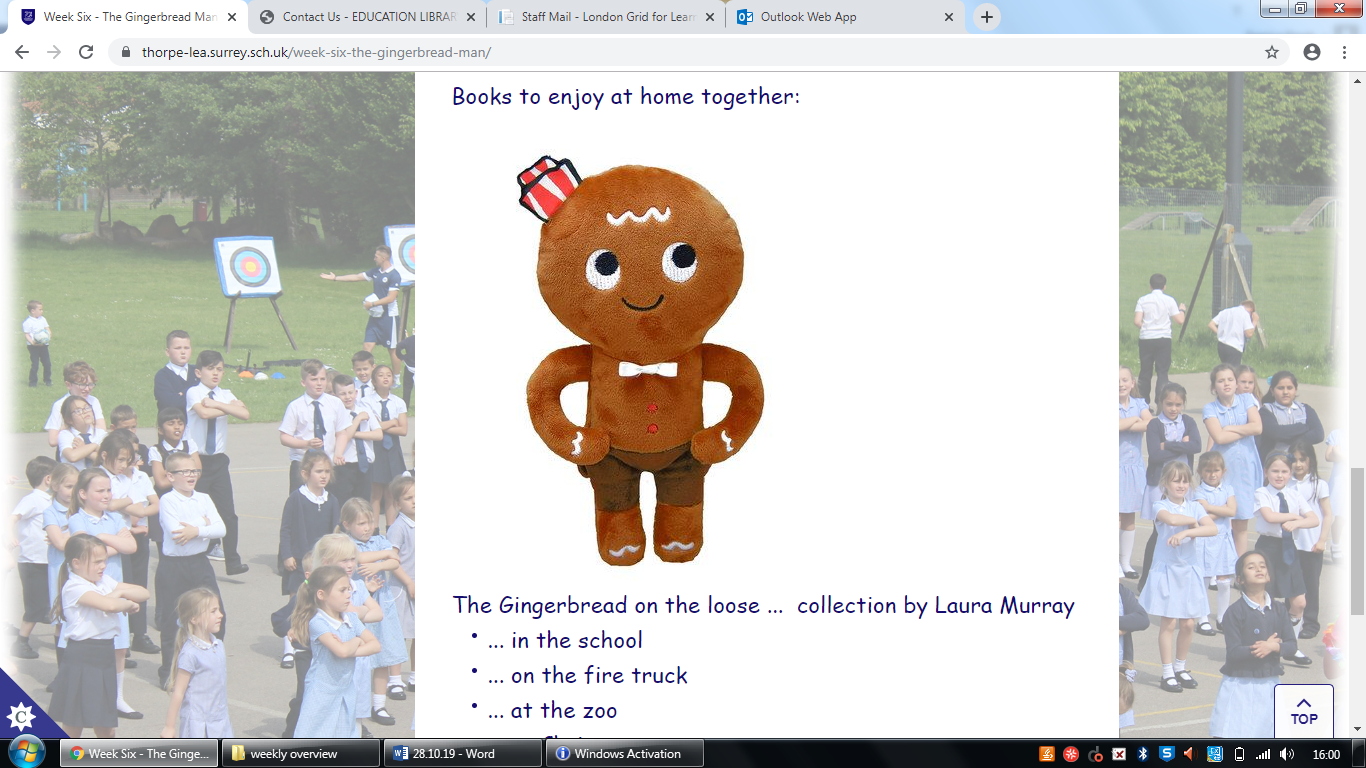 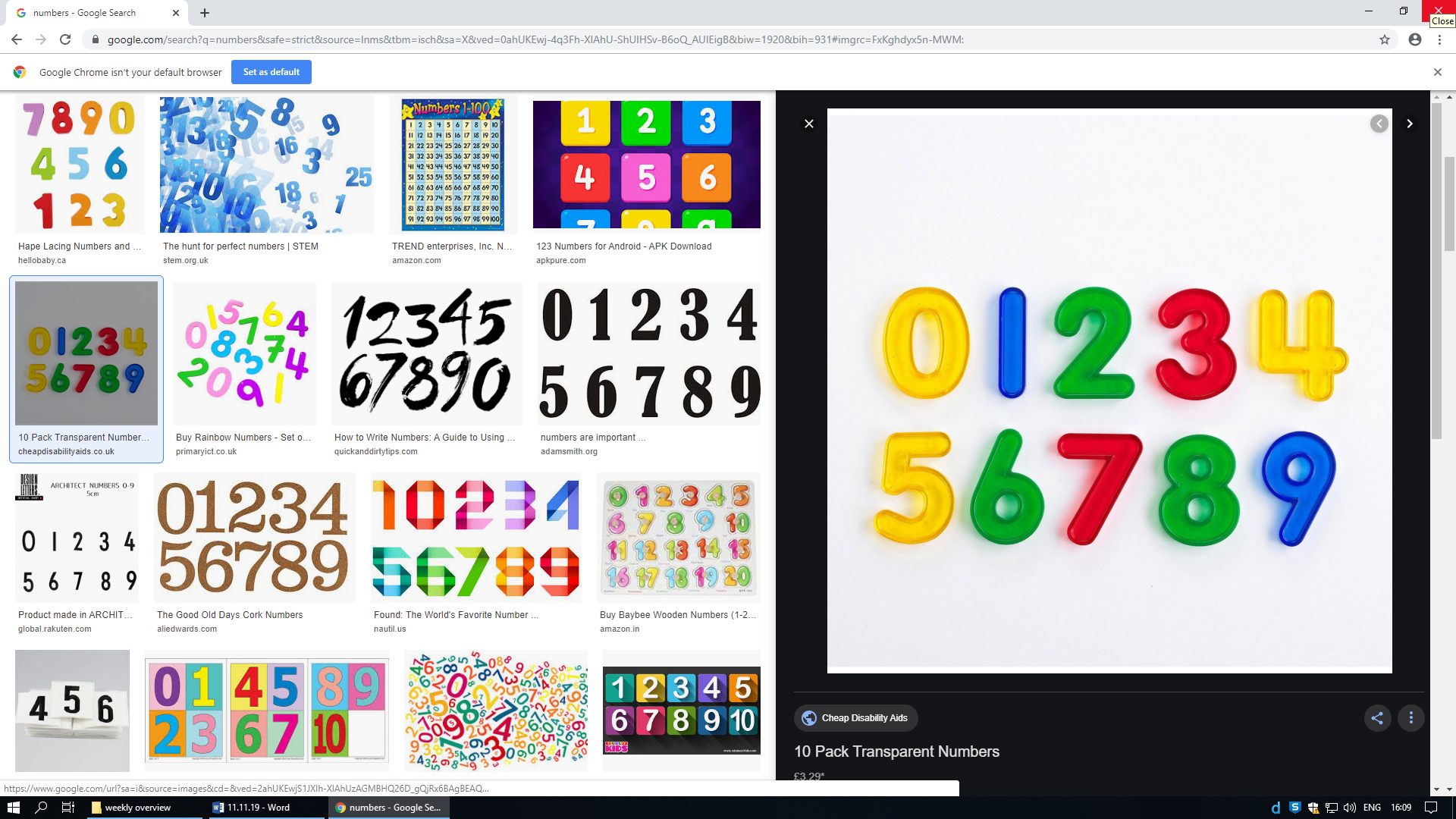 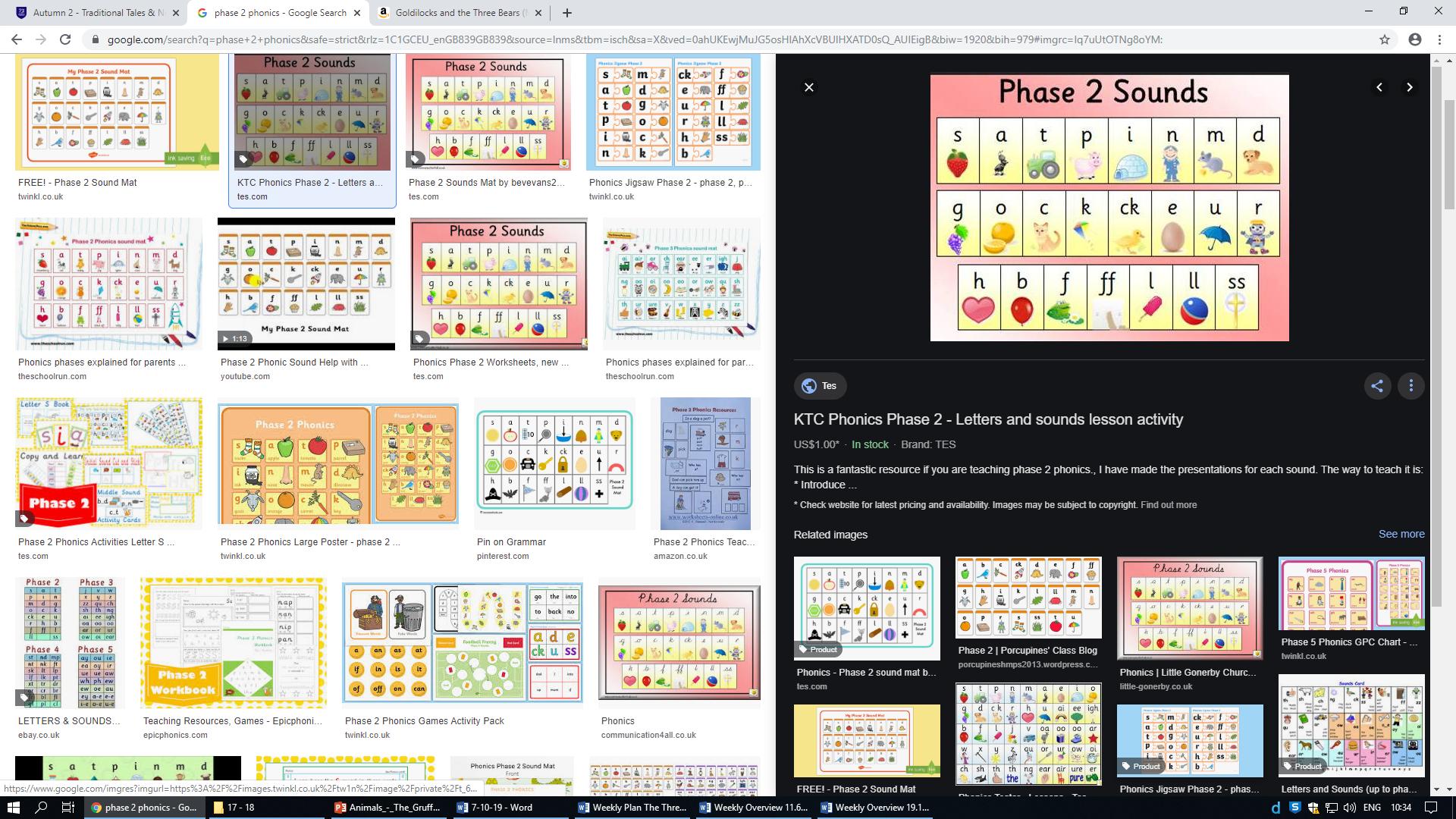 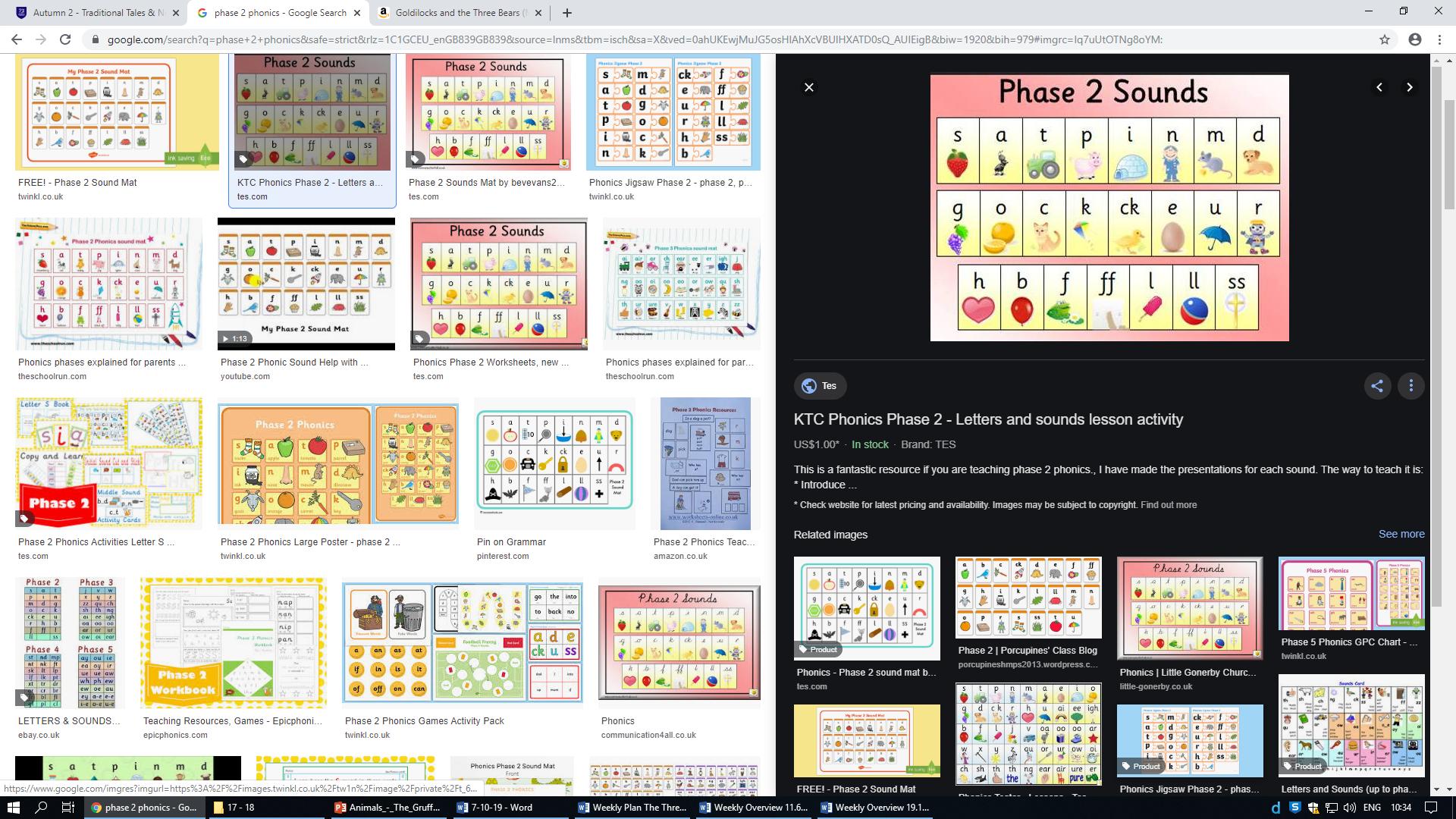 